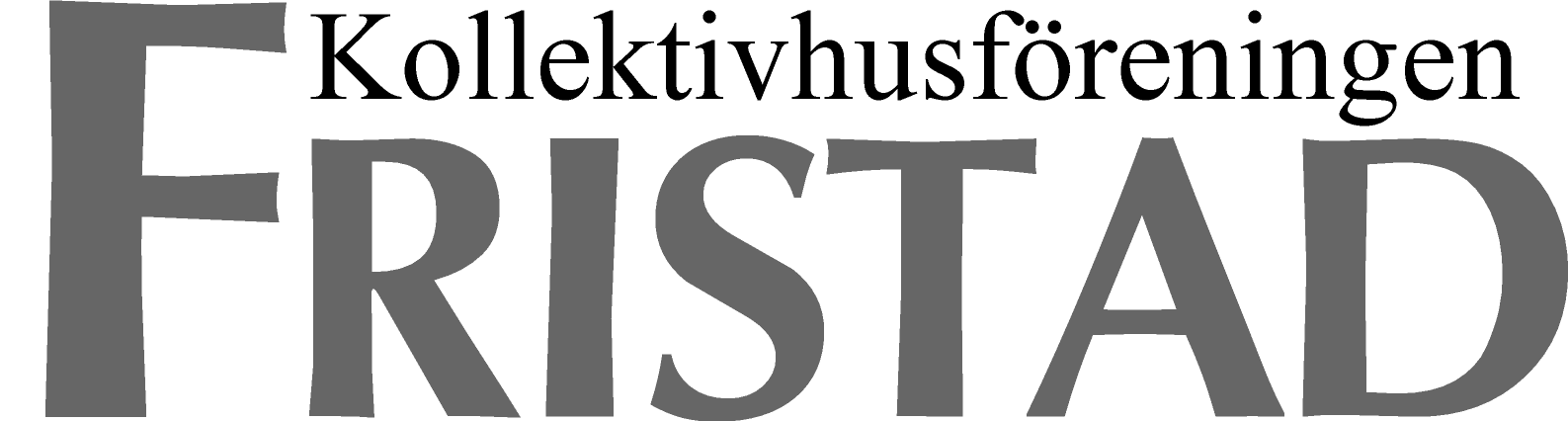 Protokoll fört vi Kollektivhusföreningen Fristads styrelsemöte onsdagen den 20/8 2013, Cafeterian Cervins väg 17 B, klockan 19.00Närvarande: Birgitta Lindvall, Monica Strömberg, Sofia Hemou, Kent Johansson, Christina Birgersson, Per Asklund, Elsa ÅgebyExtra inbjudna: Janet Hansson Punkt 1 – Mötets öppnande§ 1  	Ordförande Birgitta Lindvall, sekretare Kent Johansson och justerare Elsa ÅgebyPunkt 2 – Godkännande av dagordningen§ 2	Godkändes den föreslagna dagordningen. Punkt 3 – Protokolljustering§ 3	Föregåendeprotokoll är justerat.Punkt 4 – Ekonomiredovisning§ 4	Redovisade Birgitta för den ekonomiska ställningen som fortfarande är god. Rörelseresultatet hittills i år visar på ett rätt stort överskott. Punkt 5 – Rapporter/skrivelser§5		Vi har fortfarande problem men störande grannar och en hund.            Detta skall rapporteras dagtid till Jonny och kvällstid till störningsjouren.Punkt 6 – På agendan§ 6	Innebandyn: Vi tillstyrker att de får pengar. Beslut tas på husmöte.§ 7	Fristad: Fristad kollektivhusförening fyller 30 år. Diskussion förs om en fest. Inga beslut tagna.§ 8	Städ: Städgrupperna kommer att gå ut och äta. Det finns 2 st datum att välja emellan, anmälan krävs. 200 kr per person. Fredag den 6 september eller torsdag den 10 oktober.§ 9	Storköket: Utbyggnaden av cafeteria har blivit underkänd. Bygglovet blev underkänt. Diskussion förs vidare med SB om framtida projekt.§10	Kommande styrelsemöten: 25/9, 23/10 och 20/11§11	Avslutning: Mötet avslutades kl 20,45Vid Protokollet		        .................................................................	        Kent Johansson					Justeras:................................................................. 	……………………………………….Birgitta Lindvall 		                       Elsa Ågeby